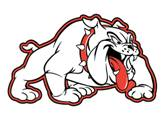 WILSON HIGH SCHOOL                     AP ResearchCourse OverviewAP Research class allows students to further their research and writing skills as they deeply explore an academic topic, problem, or issue of individual interest. Through this process, students design, plan, and conduct a yearlong investigation to address a research question. In the AP Research course, students continue the work of AP Seminar by learning research methodology, employing ethical research practices, and accessing, analyzing, and synthesizing information. Students reflect on their skill development, document their processes, and curate the artifacts of their scholarly work through a process and reflection portfolio. The course culminates in an academic paper of approximately 4,000–5,000 words (accompanied by a performance, exhibit, or product where applicable) and a presentation with an oral defense. DurationYear LongPrerequisites AP SeminarTopics of StudyUnit 1: Developing Research Essentials, Weeks 1-4Unit 2: Collating Sources and Literature Review, Weeks 5-8Unit 3: Understanding and Developing Research Methods, Weeks 9-12Unit 4: Independent Data Collection and Analysis, Weeks 13-22Unit 5: Data Interpretation and Final Composition, Weeks 23-26Unit 6: Oral Presentation, Weeks 27-32Unit 7: Publication of Findings, Weeks 32- 36 (End of Year)ResourcesGoogle classroomBooth, W.C., Colomb, G.C., Williams, J.M. (2008). The Craft of Research . (2nd ed.). Chicago:University of Chicago Press.Christensen, L.B., Johnson, R.B., Turner, L.A. (2014). Research Methods: Design and Analysis . (12th ed.). New York: Pearson.Leedy, P.D., Ormrod, J.E. (2013). Practical Research: Planning and Design. (10th ed.). New York: Pearson.AP Capstone Research Course and Exam Description (2015). New York: College Board.AP Research Workshop Handbook and Resources (2015). New York: College Board.Various articles and academic resources for specific lessonsMethods of AssessmentSummative Assessments = 90%PREP Portfolio: 40% of Class GradeProjects and Assessments : 30% of Class GradeClasswork/Research : 20% of Class GradeOther = 10%Homework : 10% of Class Grade